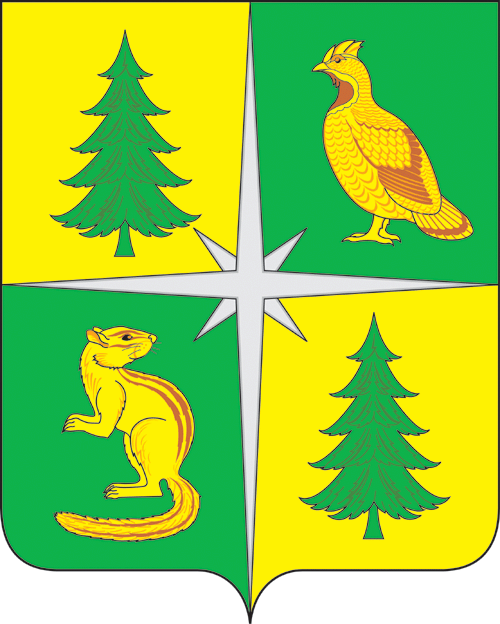 РОССИЙСКАЯ ФЕДЕРАЦИЯ              ИРКУТСКАЯ ОБЛАСТЬАДМИНИСТРАЦИЯ ЧУНСКОГО РАЙОНАПостановление20.07.2023 г.                            рп. Чунский                              № 185Об уточнении Перечня избирательных участков, участков референдумов для проведения выборов и референдумов на территории Чунского района Иркутской области, утвержденного постановлением администрации Чунского района от 21.06.2023 года № 156В целях обеспечения наибольшего удобства для избирателей, участников референдума                     и уточнения данных об избирательных участках на территории Чунского районного муниципального образования, руководствуясь пунктом 2 статьи 19 Федерального закона                             «Об основных гарантиях избирательных прав и права на участие в референдуме граждан Российской Федерации» от 12.06.2002 года № 67-ФЗ (в ред. от 10.07.2023 года), Федеральным законом «Об общих принципах организации местного самоуправления в Российской Федерации» от 06.10.2003 года № 131-ФЗ (в ред. от 10.07.2023 года), ст. ст. 12, 38, 50 Устава Чунского районного муниципального образования, учитывая сведения глав муниципальных образований Чунского района, 1. Уточнить Перечень избирательных участков, участков референдумов для проведения выборов и референдумов на территории Чунского района Иркутской области, утвержденных постановлением администрации Чунского района от 21.06.2023 года № 156 и изложить в новой редакции (прилагается). 2. Настоящее постановление подлежит опубликованию в средствах массовой информации и размещению на официальном сайте администрации Чунского района в сети «Интернет».3. Контроль исполнения настоящего постановления возложить на руководителя аппарата администрации Чунского района.Мэр Чунского района 								Н.Д. ХрычовПриложение к постановлению администрации Чунского района от __________________  № _______Избирательные участки, участки референдумов для проведения выборов и референдумов                  на территории Чунского района Иркутской областиИЗБИРАТЕЛЬНЫЙ УЧАСТОК (УЧАСТОК РЕФЕРЕНДУМА) № 1782Место нахождения участковой избирательной комиссии и помещения для голосования – МОБУ СОШ № 1, рп. Чунский, ул. 50 лет Октября, д. 9 аТелефон: 2-17-80В состав избирательного участка входят улицы рабочего поселка Чунский: Зеленая, Королева, Комиссара Бича, Пушкина, Парковая с № 9, Учительская, 50 лет Октября №№ 4, 5, 5а, 6, 10, 11, 12, 16, 17, 18, 22, 22а, 23, 24, 24а, с 28 по 42; микрорайон «Радуга» № 1, микрорайон Южный; общежитие «Искра».ИЗБИРАТЕЛЬНЫЙ УЧАСТОК  (УЧАСТОК РЕФЕРЕНДУМА)  № 1783Место нахождения участковой избирательной комиссии и помещения для голосования – ГБПОУ «Чунский многопрофильный техникум», рп. Чунский, ул. 50 лет Октября, д. 1 аТелефон: 2-14-64В состав избирательного участка входят улицы рабочего поселка Чунский: Парковая с № 1 по № 8, 50 лет Октября №№ 1, 1а, 1г (общежитие ГБПОУ «Чунский многопрофильный техникум»), 2, 3, 7, 8, 9, 13, 14, 15, 15б, 19, 19а, 20, 21, 21а, 25, 26, 27, 102, 103, 104, 105, 108, 109.ИЗБИРАТЕЛЬНЫЙ УЧАСТОК  (УЧАСТОК РЕФЕРЕНДУМА)  № 1784Место нахождения участковой избирательной комиссии и помещения для голосования – Районный ДК «Победа» (1 этаж), рп. Чунский, ул. Комарова, д. 1 Телефон: 2-21-51В состав избирательного участка входят улицы рабочего поселка Чунский: Ангарская, Горная, Донецкая, Еловая, Изыканская, Иркутская, Красноярская, МЖК, Нагорная, Нагорная (переулки №№ 1-4), Прибрежная, Родниковая, Рождественская, Ручейная, Сосновая, Трактовая, Таежная, Энтузиастов, Январская, 8 Марта; переулок Сосновый.ИЗБИРАТЕЛЬНЫЙ УЧАСТОК  (УЧАСТОК РЕФЕРЕНДУМА)  № 1785Место нахождения участковой избирательной комиссии и помещения для голосования – Районный ДК «Победа» (2 этаж), рп. Чунский, ул. Комарова, д. 1 Телефон: 2-20-75В состав избирательного участка входят улицы рабочего поселка Чунский: Комарова, Лесная, Модышевская, Сибирская, Саянская, Фрунзе 2а, 4, 4а, 8, 11, переулок Кооперативный.ИЗБИРАТЕЛЬНЫЙ УЧАСТОК  (УЧАСТОК РЕФЕРЕНДУМА)  № 1786Место нахождения участковой избирательной комиссиии помещения для голосования – МКУ Чунского муниципального образования «Спортивно-досуговый комплекс», рп. Чунский, ул. Фрунзе, д. 9АТелефон: 2-05-80В состав избирательного участка входят улицы рабочего поселка Чунский: Ленина с № 73 по № 93, Матросова, Фрунзе №№ 2, 6, Щорса, 40 лет Победы. ИЗБИРАТЕЛЬНЫЙ УЧАСТОК (УЧАСТОК РЕФЕРЕНДУМА)  № 1787Место нахождения участковой избирательной комиссиии помещения для голосования – МБУДО «Чунская детская музыкальная школа», рп. Чунский, ул. Ленина, д. 56Телефон: 2-17-27В состав избирательного участка входят улицы рабочего поселка Чунский: Болотная №№ 65 – 142, Гоголя, Гагарина, Кирова №№ 1-31, 2-28, Крупской, Ленина №№ 27-69, 22-60, Мира №№ 45-65, 22-36, Первомайская №№ 15-81, 16-54, Студенческая, Советская №№ 1-49, 4-20, Свердлова, Чапаева №№ 1-31, 2-32а; изолятор временного содержания (ИВС) ОМВД России по Чунскому району; село Мироново: улица № 1.ИЗБИРАТЕЛЬНЫЙ УЧАСТОК  (УЧАСТОК РЕФЕРЕНДУМА)  № 1788Место нахождения участковой избирательной комиссии и помещения для голосования – административное здание АО «Дорожная служба Иркутской области» филиал Тайшетский, рп. Чунский, ул. Мира, д. 1АТелефон: 2-15-67В состав избирательного участка входят улицы рабочего поселка Чунский: Армейская, Болотная №№ 1-64, Вокзальная, Дзержинского №№ 1-17, 2-10, Комсомольская, Ленина №№ 1-25, 2-14, 14а, 14б, Ломоносова, Мира №№ 1-43, 2-20, Октябрьская, Первомайская №№ 1-13, 2-14, Пролетарская №№ 56-84, 55-69, 69а, 71а, 71б, Радищева (нечетные), Школьная; переулки: Дорожный, Молодежный, Пионерский, Транспортный. ИЗБИРАТЕЛЬНЫЙ УЧАСТОК (УЧАСТОК РЕФЕРЕНДУМА) № 1789Место нахождения участковой избирательной комиссии и помещения для голосования – административное здание  ОГАУ «Иркутская база авиационной и наземной охраны лесов» Братское подразделение ЛПС-2 типа (рп.Чунский), рп. Чунский, ул. Солнечная, д. 5Телефон: 2-13-20В состав избирательного участка входят улицы рабочего поселка Чунский: Горького, Дальняя с № 38, с № 59, Луначарского с № 38, с № 59, Песчаная, Пролетарская с № 71 (нечетные), с № 86 (четные), Радищева (четные), Солнечная, Трудовая с № 26, с № 27, Целинная, Юбилейная; переулок Таежный; микрорайоны: Западный: улицы №№ 1, 2, 3, 4, 5, Молодежный.ИЗБИРАТЕЛЬНЫЙ УЧАСТОК (УЧАСТОК РЕФЕРЕНДУМА)   № 1790Место нахождения участковой избирательной комиссии и помещения для голосования – АО «Лесогорсклес», рп. Чунский, ул. Советская, д. 22Телефон: 89647464726В состав избирательного участка входят улицы рабочего поселка Чунский: Автобазовская, Депутатская, Декабрьская №№ 2б, 6-31, 10-18, Дальняя №№ 1-57, 2-36, Кирова с № 30, с № 33, Луначарского №№ 1-57, 2-36, Лесогорская, Майская, Пролетарская №№ 1-53, 2-54, Российская, Советская с № 51, Чапаева с № 33, с № 34; лечебный стационар ОГБУЗ «Чунская РБ»; переулки: Рабочий, Центральный.ИЗБИРАТЕЛЬНЫЙ УЧАСТОК (УЧАСТОК РЕФЕРЕНДУМА)  № 1791Место нахождения участковой избирательной комиссии и помещения для голосования – МОБУ НОШ № 23, рп. Чунский, мкр. Северный, д. 9Телефон: 2-01-29В состав избирательного участка входят улицы рабочего поселка Чунский: Весенняя, Дзержинского №№ 12-20, Достоевского, Декабрьская с № 20, с № 33, Л. Крестьянинова, Маршала Жукова, Осенняя, Профсоюзная, Райсоюзовская, Трудовая №№ 1-25, 2-24, Фестивальная; микрорайон Северный.ИЗБИРАТЕЛЬНЫЙ УЧАСТОК  (УЧАСТОК РЕФЕРЕНДУМА)  № 1792Место нахождения участковой избирательной комиссии и помещения для голосования – МОКУ НОШ № 18, поселок Бидога, ул. Советская, д. 6Телефон: 89645458955В состав избирательного участка входят улицы поселка Бидога: Баяндаевская, Веселая, Городище, Радищева, Советская, Южная.ИЗБИРАТЕЛЬНЫЙ УЧАСТОК  (УЧАСТОК РЕФЕРЕНДУМА)  № 1793Место нахождения участковой избирательной комиссии и помещения для голосования – МОБУ СОШ № 4, рп. Лесогорск, ул. Ленина, д. 14 АТелефон: 73-4-85В состав избирательного участка входят улицы рабочего поселка Лесогорск: Ленина №№ 5-16, Первомайская, Российская, Чунская, Шастина (без панельных домов №№ 33, 33А, 35А, 37); лечебный стационар ОГБУЗ «Чунская РБ» р.п. Лесогорск.ИЗБИРАТЕЛЬНЫЙ УЧАСТОК (УЧАСТОК РЕФЕРЕНДУМА)  № 1794Место нахождения участковой избирательной комиссии и помещения для голосования – ДК «Родник» (1 этаж),рп. Лесогорск, ул. Ленина, д. 6Телефон: 73-5-33В состав избирательного участка входят улицы рабочего поселка Лесогорск: Гагарина, Кирова, Комсомольская, Ленина №№ 1-3, 17-29, 29А, Майская, Мира, Некрасова, Парковая, Шастина                      №№ 33, 33А, 35А, 37.ИЗБИРАТЕЛЬНЫЙ УЧАСТОК (УЧАСТОК РЕФЕРЕНДУМА)  № 1795Место нахождения участковой избирательной комиссии и помещения для голосования – ДК «Родник» (2 этаж), рп. Лесогорск, ул. Ленина, д. 6Телефон: 89646533005В состав избирательного участка входят улицы рабочего поселка Лесогорск: Белинского, Боровая, Жилгородок, Кооперативная, Кедровая, Лесная, Новая, Ольховая, Островского, Пушкина, Почтовая, Рабочая, Строителей, Строительная, Солнечная, Сосновая, Чкалова, Шлыкова, Энергетиков, Январская; переулки: Лесной, Новый, Рабочий, Рабочий тупик, Шлыкова.ИЗБИРАТЕЛЬНЫЙ УЧАСТОК (УЧАСТОК РЕФЕРЕНДУМА)  № 1796Место нахождения участковой избирательной комиссии и помещения для голосования – администрация Лесогорского муниципального образования, рп. Лесогорск, ул. Комсомольская, д. 5Телефон: 74-1-41В состав избирательного участка входят улицы рабочего поселка Лесогорск: Береговая, Гидротехников, Калинина, Лермонтова, Молодежная, Мелиораторов, Озерная, Спортивная, Целинная; переулок Таежный; микрорайон Восточный: улицы №№ 1, 2, 3.ИЗБИРАТЕЛЬНЫЙ УЧАСТОК (УЧАСТОК РЕФЕРЕНДУМА)  № 1797Место нахождения участковой избирательной комиссии и помещения для голосования – МОКУ НОШ № 40, село Баянда, ул. Зеленая, д. 1 аТелефон: 89642844975В состав избирательного участка входят улицы села Баянда: Зеленая, Молодежная, Набережная, Юбилейная.ИЗБИРАТЕЛЬНЫЙ УЧАСТОК (УЧАСТОК РЕФЕРЕНДУМА) № 1798Место нахождения участковой избирательной комиссии и помещения для голосования – администрация Октябрьского муниципального образования, рп. Октябрьский, ул. Октябрьская, д. 39Телефон: 89647359984В состав избирательного участка входят улицы рабочего поселка Октябрьский: Зеленая, Мира, Набережная, Октябрьская, Советская, Трактовая; переулки: Больничный, Заводской, Первомайский, Почтовый, Спортивный.ИЗБИРАТЕЛЬНЫЙ УЧАСТОК  (УЧАСТОК РЕФЕРЕНДУМА)  № 1799Место нахождения участковой избирательной комиссии и помещения для голосования – МОБУ СОШ № 2, рп. Октябрьский, ул. Октябрьская, д. 33 Телефон: 89041156290В состав избирательного участка входят улицы рабочего поселка Октябрьский: Березовая, Береговая, Комарова, Курченко, Мостовая, Некрасова, Новая, Охотника, Островского, Первомайская, Строительная, Чкалова, 1-я Алтайская, 2-я Алтайская; переулок Базарный.ИЗБИРАТЕЛЬНЫЙ УЧАСТОК  (УЧАСТОК РЕФЕРЕНДУМА)  № 1800Место нахождения участковой избирательной комиссии и помещения для голосования – С/К «Факел», рп. Октябрьский, ул. Декабристов, д. 9Телефон: 89641197486В состав избирательного участка входят улицы рабочего поселка Октябрьский: Горького           №№ 1-59, 2-60, Комсомольская, Можайского, Чапаева; Октябрьская больница «Туберкулезное отделение», отделение сестринского ухода.ИЗБИРАТЕЛЬНЫЙ УЧАСТОК  (УЧАСТОК РЕФЕРЕНДУМА)  № 1801Место нахождения участковой избирательной комиссии и помещения для голосования – МОБУ СОШ № 3 (мастерские), рп. Октябрьский, ул. Горького, д. 71Телефон: 89641184604    В состав избирательного участка входят улицы рабочего поселка Октябрьский: Бородина, Военных строителей, Горького №№ 61-119, 62-100, Декабристов, Заозерная, Звездная, Киевская, Лазо, Лесная, Мартовская, Матросова, Молодежная, Павлика Морозова, 2-я Первомайская, Пионерская, Путевая, Ремесленная, Сибирская, Украинская, Фестивальная, Чехова; переулки: Горького, Заозерный.ИЗБИРАТЕЛЬНЫЙ УЧАСТОК  (УЧАСТОК РЕФЕРЕНДУМА)  № 1802Место нахождения участковой избирательной комиссии и помещения для голосования – административное здание ИП Мамурова Б.Б., рп. Октябрьский, ул. Красные Зори, д. 23Телефон: 89642210099В состав избирательного участка входят улицы рабочего поселка Октябрьский: Болотная, Карьерная, Красные Зори, Озерная, Рабочая, Рейда, Станционная, Тимирязева; переулки: Нагорный, Чапаева.ИЗБИРАТЕЛЬНЫЙ УЧАСТОК (УЧАСТОК РЕФЕРЕНДУМА) № 1803Место нахождения участковой избирательной комиссии и помещения для голосования – ООО «Стройкомплект», п. Хоняки, ул. Совхозная, д. 1АТелефон: 89149052106В состав избирательного участка входят улицы поселка Хоняки: Городище, Заречная, Кедровая, Ключевая, Листвиничная, Луговая, ПГС, Раздольная, Совхозная, Транспортная, Тупиковая; переулок Полевой.ИЗБИРАТЕЛЬНЫЙ УЧАСТОК  (УЧАСТОК РЕФЕРЕНДУМА)  № 1804Место нахождения участковой избирательной комиссии и помещения для голосования – Досуговый центр, п. Веселый, ул. Мира, д.2Телефон: 89646597374В состав избирательного участка входят улицы поселка Веселый: Заправочная, Ключевая, Каменная, Луговая, Ленина, Лесная, Майская, Молодежная, Мира, Матросова, Нагорная, Новая, Набережная, Солнечная, Чехова, Чунская, Учительская, 40 лет Победы; переулки: Ленина, Нагорный, Чехова. ИЗБИРАТЕЛЬНЫЙ УЧАСТОК  (УЧАСТОК РЕФЕРЕНДУМА)  № 1805Место нахождения участковой избирательной комиссии и помещения для голосования – МДОБУ детский сад № 45, д. Паренда, ул. Совхозная, д. 15       Телефон: 89647333795 В состав избирательного участка входят улицы деревни Паренда: Долгополова, Зеленая, Лесная, Новая, Совхозная, Трактовая, Школьная, Юбилейная; улица деревни Питаева: Питаевская; улица деревни Окраина: Окраинская.ИЗБИРАТЕЛЬНЫЙ УЧАСТОК  (УЧАСТОК РЕФЕРЕНДУМА)  № 1806Место нахождения участковой избирательной комиссии и помещения для голосования – МОБУ ООШ № 16, д. Кулиш, ул. Совхозная, д. 1Таксофон: 95-005В состав избирательного участка входят улицы деревни Кулиш: Молодежная, Совхозная; улица деревни Тарея: Тарейская.ИЗБИРАТЕЛЬНЫЙ УЧАСТОК  (УЧАСТОК РЕФЕРЕНДУМА)  № 1807Место нахождения участковой избирательной комиссии и помещения для голосования – МОБУ ООШ № 15, п. Изыкан, ул. Мира, д. 9А-1НТелефон: 89836940941В состав избирательного участка входят улицы поселка Изыкан: Ангарская, Гоголя, Доковская, Зеленая, Коммунистическая, Мира, Первомайская, Станционная, Студенческая, .; улица деревни Захаровка: Набережная.ИЗБИРАТЕЛЬНЫЙ УЧАСТОК  (УЧАСТОК РЕФЕРЕНДУМА)  № 1808Место нахождения участковой избирательной комиссии и помещения для голосования – МОБУ ООШ № 8,  п. Таргиз, ул. Школьная, д. 5Телефон: 89140099823В состав избирательного участка входят улицы поселка Таргиз: Болотная, Больничная, Боровая, Вокзальная, ИТР, Клубная, Лесная, Набережная, Озерная, Пионерская, Пушкина, Строительная, Трактовая, Учительская, Школьная; улицы поселка Чукша: Дубровина, Миронова, Химовская; улицы поселка Елань: Клубная, Набережная, Первомайская, Трактовая.ИЗБИРАТЕЛЬНЫЙ УЧАСТОК  (УЧАСТОК РЕФЕРЕНДУМА)  № 1809Место нахождения участковой избирательной комиссии и помещения для голосования – Досуговый центр, п. Сосновка, ул. Первомайская, д. 6Телефон: 89526360975В состав избирательного участка входят улицы поселка Сосновка: Боровая, Зона, Ключевая, Лесная, ПГС, ПГС , Первомайская, Привокзальная, Станционная, Строительная, Студенческая, Тарейская, Трактовая; переулки: Боровой, Лесной; улицы поселка Тарея: Вокзальная, Зональная, Первомайская, Станционная, 1-ая Школьная, 2-ая Школьная. ИЗБИРАТЕЛЬНЫЙ УЧАСТОК  (УЧАСТОК РЕФЕРЕНДУМА)  № 1810Место нахождения участковой избирательной комиссии и помещения для голосования – Досуговый центр, п. Каменск, ул. Молодежная, д. 30 аТелефон: 89642893834В состав избирательного участка входят улицы поселка Каменск: Железнодорожная, Заречная, Молодежная, Студенческая, Юбилейная; переулки: Заводской, Майский, Центральный; улицы поселка Кедровый: Железнодорожная, Лесная, Станционная.ИЗБИРАТЕЛЬНЫЙ УЧАСТОК  (УЧАСТОК РЕФЕРЕНДУМА)  № 1811Место нахождения участковой избирательной комиссии и помещения для голосования – Досуговый центр, п. Парчум, ул. Центральная, д. 20Телефон: 89041433058В состав избирательного участка входят улицы поселка Парчум: Зеленая, Полинчетская, Студенческая, Транспортная, Центральная, Школьная; поселок Нагорный.ИЗБИРАТЕЛЬНЫЙ УЧАСТОК  (УЧАСТОК РЕФЕРЕНДУМА)  № 1812Место нахождения участковой избирательной комиссии и помещения для голосования – Досуговый центр,п. Пионерский, ул. Сосновая, д. 45Телефон: 89642155642В состав избирательного участка входят улицы поселка Пионерский: Железнодорожная, Рабочая, Сосновая, Сибирская, Целинная; переулок Целинный; Пионерлагерь. ИЗБИРАТЕЛЬНЫЙ УЧАСТОК (УЧАСТОК РЕФЕРЕНДУМА) № 1813Место нахождения участковой избирательной комиссии и помещения для голосования – МОБУ СОШ № 5, п. Новочунка, ул. Болотная, д. 14Телефон: 89642134952В состав избирательного участка входят улицы поселка Новочунка: Болотная, Больничная, Гаражная, Дальняя, Заводская, Зеленая, Калинина, Комсомольская, Кедровая, Лесная, Мира, Молодежная, Маяковского, Новая, Некрасова, Озерная, Пожарная, Песочная, Пушкина, Подстанционная, Студенческая, Спортивная, Советская, Таежная, Трудовая, Толстого, Транспортная, Центральная, Черняховского, Школьная, Юбилейная, .; переулок: ЗаводскойИЗБИРАТЕЛЬНЫЙ УЧАСТОК (УЧАСТОК РЕФЕРЕНДУМА)  № 1814Место нахождения участковой избирательной комиссии и помещения для голосования – МОБУ ООШ № 19, п. Заводской, ул. Первомайская, д. 5Телефон:  89642166508В состав избирательного участка входят улицы поселка Заводской: Клубная, Молодежная, Октябрьская, Первомайская, Тупиковая.ИЗБИРАТЕЛЬНЫЙ УЧАСТОК  (УЧАСТОК РЕФЕРЕНДУМА)  № 1815Место нахождения участковой избирательной комиссии и помещения для голосования – Досуговый центр, д. Новобалтурина, ул. Береговая, д. 11Телефон: 89641015674В состав избирательного участка входят улицы села Балтурино: Балтуринская, Набережная; улицы деревни Новобалтурина: Береговая, Березовая, Дальняя, Почтовая, Строительная, Центральая, Школьная; улица деревни Тахтамай: Тахтамайская; деревня Новочунка.ИЗБИРАТЕЛЬНЫЙ УЧАСТОК  (УЧАСТОК РЕФЕРЕНДУМА)  № 1816Место нахождения участковой избирательной комиссии и помещения для голосования – Досуговый центр, с. Бунбуй, ул. Советская, д. 31Таксофон: 95-003 В состав избирательного участка входят улицы села Бунбуй: Береговая, Лесная, Молодежная, Новая, Советская; улицы села Выдрино: Зеленая, Советская; переулок: Школьный; улица деревни Ганькина: Береговая; деревня Неванка.ИЗБИРАТЕЛЬНЫЙ УЧАСТОК  (УЧАСТОК РЕФЕРЕНДУМА)  № 1817Место нахождения участковой избирательной комиссии и помещения для голосования – администрация Мухинского муниципального образования, д. Мухино, ул. Школьная, д. 4Таксофон: 95-006В состав избирательного участка входят улицы деревни Мухино: Лесная, Мира, Почтовая, Школьная; улицы поселка Приудинск: Лесная, Мира, Советская; улица села Баер: Баерская.ИЗБИРАТЕЛЬНЫЙ УЧАСТОК  (УЧАСТОК РЕФЕРЕНДУМА)  № 1819Место нахождения участковой избирательной комиссии и помещения для голосования – администрация Червянского муниципального образования, с. Червянка, ул. Центральная, д. 28Телефон: 89641048814В состав избирательного участка входят улицы села Червянка: Береговая, Зеленая, Лесная, Молодежная, Фестивальная, Центральная, Школьная.Руководитель аппаратаадминистрации Чунского района                          				                Г.В. Мельникова